Pupil Bulletin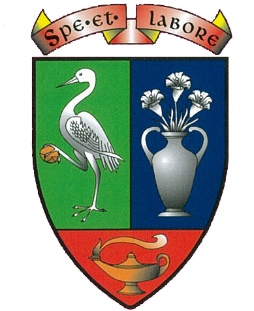 